First Mennonite Church of Christian and Organist – Bev Hasan, Worship Leader – Randy Stucky, Song Leader – Steve KaufmanMay 7, 2023Gathering and PraisingPrelude						Welcome					      Morning PrayerAnnouncementsCall to WorshipLeader:  Compassionate Christ, if you are my light,
People:  shine in me.
Leader:  If you are my life,
People:  live in me.
Leader:  If you are my jewel,
People:  adorn me with beauty.
Leader:   If you are my joy,
People:  rejoice in me.
Leader:  If I am your dwelling place,
People:  inhabit me.
Leader:  May I fully be your instrument, that my body, my soul, and my spirit may be holy.All:  Eternal Way, lead me!  Eternal Truth, teach me!  Eternal Life, revive me!*Hymn – “Come, Let Us All Unite to Sing”			   VT #7Scripture – John 14:1-14 New Hymn – “You Are Exalted”		          	             VT #86Offering   (put your offering in the plate at the back of the church)Offertory PrayerReceiving God’s WordSermon – “Believe in God, believe also in me”    Pastor Pete EmeryHymn – “My Jesus I Love Thee”			           VT #133Sharing with One AnotherSharing Joys and Prayer RequestsPrayer of the Church  Going in God’s Name*Sending Song - “God Sent His Son”		       HWB #345*Benediction*Those who are able are invited to standPastor Pete EmeryPastor Pete’s email:  fmcc.pastorpete@gmail.comPastor Pete’s Cell Phone:  785-577-1447Pastor’s office Hours:  Monday-Friday 9:00 am-3:00 pmStudy Phone 620-345-8766Church Secretary:  Lurline WiensLurline’s phone number:  620-345-6657Lurline’s email:  fmcc.secretary1@gmail.comOffice hours:  Tues. 1:00-4:30PM, Thurs-Fri. 8:30AM-11:30amChurch Phone:  620-345-2546Church Website:  www.fmccmoundridge.org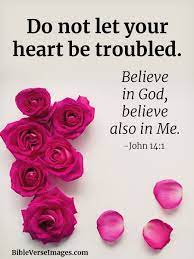 First Mennonite Church of ChristianMoundridge, KSA welcoming Community of Christians for PeaceApril 30, 2023PRAYER PLACES/JOYOUS JOURNEYSSheryl Stucky has moved into Room 615B at Pine Village.  Stop in to see her.Pam Frey had hip replacement surgery Thursday, May 4.  Pray for her as she recovers.Bob Tieszen is dealing with health issues.  Please pray for Bob and Caryl as they await further testing.Bev Hasan’s step father, Delmar Voran, passed away, April 22, 2023.  Pray for Bev and family.Esther Thieszen, wife of Harold Thieszen, who served our church several times in several positions, died this past week.  Pray for the Thieszen family.Gun Violence continues.  Pray for those victims.  Pray for resolutions,We know that troubles produce endurance, and endurance brings God’s approval, and His approval creates hope.  						Romans 5:3-4If you have prayer requests or items of joy, contact one of the Care Team members so we can add those requests as needed.  Members are:  Pat Krehbiel, Dwight Goering or Cheri Kaufman.OpportunitiesToday:    9:30:  Sunday School	   10:30:  Worship ServiceMay 14:  Mother’s DayMay 20:  Church cemetery work day, 9:00 amMay 21:  Eric Schrag from Pine Village will speakJune 4:  Church Service in the park with pot luck lunchJuly 15-16:  Camp Mennoscah with Eden ChurchSunday, May 14: Organist – Hazel Voth, Worship Leader – Pat Goering, Special Music – Steve & Cheri KaufmanOf all the forms of inequality, injustice in health is the most shocking and the most inhuman.                                        - Martin Luther King, Jr.AnnouncementsGraduates:  if you have a child, grandchild or great-grandchild that is graduating this year.  Please let Lurline know by Thursday, May 11, and she will get that information into the bulletin.The Glenn Stucky family wishes to thank everyone for the cards, kind words, expressions of sympathy and the memorial gifts given in Glenn’s name.  We were humbled and overwhelmed with all the support that was given to us after Glenn’s passing and with his memorial service.   God’s blessings to you all.  Pat and familyNo Sunday School – starting May 28, there will be no Sunday School through the summer.The large print copies of The Upper Room are in the foyer by the mail boxes, along with the small print copies.The 2nd Annual Pine Village Car & Tractor Show + Cornhole Tournament is Saturday, May 13th from 10am-3pm. The event is free for spectators and includes an inflatable obstacle course.  If you have a car or tractor you would like to show or would like to enter your cornhole team, please rsvp by May 10th by calling 620.345.2901 or signing up online at www.pinevillageks.org/eventsignup. Car show & cornhole team entries are $20.  We will have a 50/50 cash raffle, food & drinks by donation, and Chill Shaved Ice available!Cemetery Work Day is being planned for Saturday, May 20 at 9:00 am.  Projects needing to be done are tree trimming, maybe cutting down a dead tree or two and maybe filling some graves that need it.  If you cannot help on this day but still want to do something, the week of May 22-25, the cemetery will need to be trimmed, around graves, fences and other areas needed.  All help is greatly appreciated.On behalf of the Worship Commission of Eden, we wanted to again formally invite your congregation to our Retreat Weekend at Camp Mennoscah on July 15-16 this summer. It is usually from 2pm on Saturday to 2pm on Sunday including a few swimming times, recreation, Sat supper, Sunday breakfast and lunch, campfire, devotions, and a worship service on Sunday morning.  More details will follow.A modification to the cemetery policy has been approved by the council. In the Cemetery policy section VIII. Monuments and Grave Specifications, part C reads, “All new graves shall have a box such as a vault that will prevent settlement of the grave.  This will not apply to cremated remains.”    The new part C will read, “All new graves may have a box such as a vault that will prevent settlement of the grave, but this is optional.  A grave without a box such as a vault will have a one-time charge of $2,500 for upkeep of the settling of the grave.  This will not apply to cremated remains.”The Kansas Mennonite Relief Sale Annual Dinner and Meeting will be Thursday, May 25, 6:00 pm at First Mennonite Church, McPherson.  The cost of the meal is $20.00.  Please RSVP to  Barb BJ Reeves at bj.reeves@live.com or call/text 620-543-6863 by May 21.  Come celebrate the success of the MCC Sale!Camp Mennoscah continues to raise money through the M&MProject. Our list of Fire Keepers - givers who have promised to add$1,000 to this fund by the end of the calendar year - is growing.Remember, money raised for the M&M Project, will be matched by,dollar for dollar, up to $100,000 by a generous donor.  Now is the time to sign up - your family, your Sunday School class, your small group, yourself - to be a Fire Keeper! You can pay immediately, give monthly, orpay closer to the end of the year. Receiving money now allows for funds to be used immediately that need attention now, like AC in the Retreat Center this summer.  For more information, got to the Mennoscah Website, or contact Tammy Duvanel Unruh at tammy.d.unruh@campmennoscah.org.Bethel College and Hesston College announcements are on the south bulletin board.